Module 2Spanish 1Module 2Spanish 1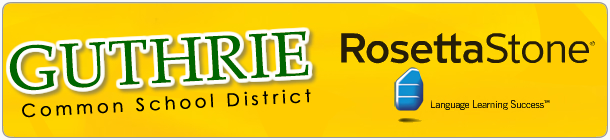 February 2016February 2016Work may be submitted after the deadline - 5 points may be deducted for each day late.All Quizzes and Tests must be taken by April 8.Work may be submitted after the deadline - 5 points may be deducted for each day late.All Quizzes and Tests must be taken by April 8.Work may be submitted after the deadline - 5 points may be deducted for each day late.All Quizzes and Tests must be taken by April 8.Work may be submitted after the deadline - 5 points may be deducted for each day late.All Quizzes and Tests must be taken by April 8.Work may be submitted after the deadline - 5 points may be deducted for each day late.All Quizzes and Tests must be taken by April 8.Work may be submitted after the deadline - 5 points may be deducted for each day late.All Quizzes and Tests must be taken by April 8.MonTueTueWedThuFriSatSunFebruary 12234567899101112Module 1 Closes131415 Module 2 Opens1616171819RS Check #1202122232324RS Check #22526Discussion Closes272829Module 2Spanish 1Module 2Spanish 1March2016March2016Work may be submitted after the deadline - 5 points may be deducted for each day late.All Quizzes and Tests must be taken by April 8.Work may be submitted after the deadline - 5 points may be deducted for each day late.All Quizzes and Tests must be taken by April 8.Work may be submitted after the deadline - 5 points may be deducted for each day late.All Quizzes and Tests must be taken by April 8.Work may be submitted after the deadline - 5 points may be deducted for each day late.All Quizzes and Tests must be taken by April 8.Work may be submitted after the deadline - 5 points may be deducted for each day late.All Quizzes and Tests must be taken by April 8.Work may be submitted after the deadline - 5 points may be deducted for each day late.All Quizzes and Tests must be taken by April 8.MonTueTueWedThuFriSatSunMarch 1Glossary DueMarch 1Glossary Due2RS Check #334Progress Grades567889RS Check #410Writing Activity Due11121314Spring Break15Spring Break15Spring Break16Spring Break17Spring Break18Spring Break19202122222324 Project Research2526272829293031Project VisualModule 2Spanish 1Module 2Spanish 1April2016April2016Work may be submitted after the deadline - 5 points may be deducted for each day late.All Quizzes and Tests must be taken by April 8.Work may be submitted after the deadline - 5 points may be deducted for each day late.All Quizzes and Tests must be taken by April 8.Work may be submitted after the deadline - 5 points may be deducted for each day late.All Quizzes and Tests must be taken by April 8.Work may be submitted after the deadline - 5 points may be deducted for each day late.All Quizzes and Tests must be taken by April 8.Work may be submitted after the deadline - 5 points may be deducted for each day late.All Quizzes and Tests must be taken by April 8.Work may be submitted after the deadline - 5 points may be deducted for each day late.All Quizzes and Tests must be taken by April 8.MonTueTueWedThuFriSatSun12345Speaking Activity5Speaking Activity67Tech Use Due8Module 2 Closes9101112121314151617181919202122232425262627282930